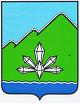 ГЛАВА ДАЛЬНЕГОРСКОГО ГОРОДСКОГО ОКРУГА                 ПРИМОРСКОГО КРАЯ ПОСТАНОВЛЕНИЕ 18 апреля 2016 г.                  г. Дальнегорск                               №   4-пгО Порядке рассмотрения ходатайства о присвоенииПочётного звания «Почётный житель Дальнегорского городского округа»В соответствии с решением Думы Дальнегорского городского округа от 30.01.2015 № 329 «О Положении «О Почётном звании «Почётный житель Дальнегорского городского округа», руководствуясь Федеральным законом от 06.10.2003 № 131-ФЗ «Об общих принципах организации местного самоуправления в Российской Федерации», Уставом Дальнегорского городского округаПОСТАНОВЛЯЮ:Утвердить Порядок рассмотрения ходатайства о присвоении Почётного звания «Почётный житель Дальнегорского городского округа» (приложение).  Настоящее постановление подлежит размещению на официальном интернет - сайте Дальнегорского городского округа.Контроль исполнения настоящего постановления оставляю за собой.Глава Дальнегорскогогородского округа				   				              И.В. СахутаПорядок рассмотрения ходатайства о присвоении Почётного звания «Почётный житель Дальнегорского городского округа» 1. Рассмотрение ходатайства о присвоении Почётного звания «Почётный житель Дальнегорского городского округа» осуществляет Общественная комиссия по рассмотрению ходатайств о присвоении почётного звания «Почётный житель Дальнегорского городского округа» при Главе Дальнегорского городского округа (далее – Общественная комиссия).2. Общественная комиссия является постоянно действующим консультативным органом при Главе Дальнегорского городского округа и осуществляет свои полномочия на общественных началах. Решения комиссии носят рекомендательный характер. 3. Общественная комиссия формируется на основе добровольного участия в её деятельности граждан Российской Федерации, членов общественных объединений (организаций).	4. Членами Общественной комиссии могут быть граждане Российской Федерации старше 18 лет, проживающие на территории городского округа, и имеющие особые заслуги перед городским округом и обществом (опыт работы в социальной сфере, стаж работы в общественных организациях, дипломы, сертификаты и награды, полученные жителем городского округа и т.п.).  	Членами Общественной комиссии не могут быть лица:	депутаты, лица замещающие должности государственной гражданской службы, муниципальные должности, выборные должности в органах местного самоуправления, должности муниципальной службы;  лица, осуществляющие в качестве основного направления деятельности представительство интересов политической партии.5. Состав Общественной комссии формируется в количестве не менее 7 человек и утверждается постановлением Главы Дальнегорского городского округа.6. Общественную комиссию возглавляет председатель, при его отсутствии обязанности (функции) председателя исполняет его заместитель. Решение об избрании председателя Общественной комиссии, заместителя председателя Общественной комиссии принимается на первом заседании Общественного совета простым большинством голосов из числа присутствующих членов Общественной комиссии, путем открытого голосования по каждой предложенной кандидатуре.7. Для обеспечения работы Общественной комиссии назначается секретарь Общественной комиссии – специалист управления делами администрации Дальнегорского городского округа, ответственный за работу по награждению граждан. Секретарь Общественной комиссии:- не является членом Общественной комиссии;- не принимает участие в голосованиях;- составляет протоколы заседаний Общественной комиссии, не позднее 3 рабочих дней со дня проведения заседания;- извещает членов Общественной комиссии о времени и месте проведения заседания Общественной комиссии;- готовит и обеспечивает рассылку материалов к заседанию Общественной комиссии членам Общественной комиссии;- формирует материалы дел для сдачи на хранение в архив. 8. Общественная комиссия в своей работе руководствуется Положением «О Почётном звании «Почётный житель Дальнегорского городского округа», утверждённым решением Думы Дальнегорского городского округа от 30.01.2015 
№ 329 и настоящим Порядком. 9. Ходатайства о присвоении Почётного звания «Почётный житель Дальнегорского городского округа» (далее – ходатайство) с приложением документов, установленных пунктом 10 положения «О Почётном звании «Почётный житель Дальнегорского городского округа», утверждённым решением Думы Дальнегорского городского округа от 30.01.2015 № 329 подаются Главе Дальнегорского городского округа не позднее 1 июля текущего года. Регистрация ходатайств обеспечивается управлением делами администрации Дальнегорского городского округа в день поступления.Не позднее трёх рабочих дней с даты регистрации ходатайства, с приложенными к ним документами, направляются в Общественную комиссию - председателю Общественной комиссии.10. Председатель Общественной комиссии не позднее пяти рабочих дней со дня получения Общественной комиссией ходатайства инициирует проведение заседания Общественной комиссии.11. Не подлежат рассмотрению ходатайства:а) поступившие от лиц, выдвинувших свои кандидатуры;б) посмертно;в) поступившие с нарушением требований положения «О Почётном звании «Почётный житель Дальнегорского городского округа», утверждённым решением Думы Дальнегорского городского округа от 30.01.2015 № 329.12. Предметом заседаний Общественной комиссии является:- проверка соответствия представленных документов и материалов, а также проверка содержащихся в них сведений требованиям, установленным Положением «О Почётном звании «Почётный житель Дальнегорского городского округа», утверждённым решением Думы Дальнегорского городского округа от 30.01.2015 
№ 329; - принятие мотивированного заключения о возможности (невозможности) присвоения Почётного звания  «Почётный житель Дальнегорского городского округа»;- рассмотрение обращений, заявлений и жалоб граждан по вопросам присвоения Почётного звания  «Почётный житель Дальнегорского городского округа».13. Общественная комиссия вправе:- запрашивать и получать от руководителей органов местного самоуправления, организаций и учреждений, представителей общественности необходимые для деятельности Общественной комиссии документы и информацию.- привлекать представителей трудовых коллективов, общественных организаций, специалистов в конкретных отраслях и сферах деятельности для подготовки проектов решений Общественной комиссии по поступившим на рассмотрение ходатайствам.14. Общественная комиссия правомочна принимать решения, если в заседании принимают участие более половины ее членов. Решение Общественной комиссии принимается открытым голосованием, простым большинством голосов. При разделении голосов поровну право принятия окончательного решения предоставляется председателю Общественной комиссии.15. Решения Общественной комиссии оформляются протоколами, которые подписывают все присутствующие  на заседании члены Общественной комиссии и секретарь Общественной комиссии.16. Мотивированное заключение Общественной комиссии о возможности (невозможности) присвоения Почётного звания «Почётный житель Дальнегорского городского округа» в течение трех дней со дня его принятия направляется Главе Дальнегорского городского округа для подписания.Приложение        к постановлению Главы Дальнегорского городского округаот 18.04.2016   №    4-пг